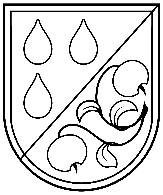 OLAINES NOVADA PAŠVALDĪBAReģ.Nr.90000024332Zemgales iela 33, Olaine, Olaines novads, LV-2114, Tālrunis 67964333, Fakss 67963777e-pasts: pasts@olaine.lv, www.olaine.lv07.10.2022.  Nr. ONP/1.12./22/7165-NDPar atbalstu ģimenēm, kuru aprūpē ir vismaz trīs bērniPielikumsMērķa grupaPabalsta/atbalsta nosaukumsPabalsta apmērs/piezīmesĢimenēm,                                                   kurās ir trīs un vairāk bērnuĒdināšanas izdevumu apmaksa vispārējās izglītības iestādēs (dienā)Atbilstoši Olaines novada domes apstiprinātajām ēdināšanas izmaksām; izdevumus sedz 100%Ģimenēm,                                                   kurās ir trīs un vairāk bērnuBērna apģērba iegādei75 euro gadā Ģimenēm,                                                   kurās ir trīs un vairāk bērnuTransporta pabalsts (ģimenei)100 euro gadāĢimenēm,                                                   kurās ir trīs un vairāk bērnuOlaines slidotavas apmeklējums Bez maksasĢimenēm,                                                   kurās ir trīs un vairāk bērnuOlaines peldbaseina apmeklējumsBez maksasĢimenēm,                                                   kurās ir trīs un vairāk bērnuMācību maksa Olaines Mūzikas un mākslas skolā50% atlaide, t.i. 7,50 euro mēnesīĢimenēm,                                                   kurās ir trīs un vairāk bērnuDalības maksa vasaras ekonometnēs, kuras notiek Olaines novadā50% atlaide (tekoša gada izmaksas tiek apstiprinātas ar domes lēmumu)Ģimenēm,                                                   kurās ir trīs un vairāk bērnuSaskaņā ar saistošajiem noteikumiem Nr. SN1/2018 “Olaines novada pašvaldības pirmsskolas izglītības nodrošināšanas funkcijas īstenošanas kārtība”priekšrocība uz vietas piešķiršanu Olaines novada pašvaldības pirmsskolas izglītības iestādē (ārpuskārtas priekšrocība tiek piešķirta saskaņā ar Olaines novada domes saistošo noteikumu 15.1.5. p.: “daudzbērnu ģimenes bērnam, kura vecākam aprūpē ir trīs vai vairāk bērnu, atbilstoši Olaines novada pašvaldības aģentūras “Olaines sociālais dienests” reģistrācijai”Ģimenēm, kurā ir jaundzimušaisPabalsts par bērna piedzimšanu300 euro (ja viens no vecākiem deklarēts Olaines novadā)Ģimenēm, kurā ir jaundzimušaisPabalsts par bērna piedzimšanu400 euro ( ja abi vecāki deklarēti Olaines novadā)Pabalsts sabiedriskā transporta izdevumu samaksai izglītojamajiemTransporta nodrošināšanaOlaines novada izglītības iestāžu skolēniem tiek nodrošināti bezmaksas skolēnu autobusi 7 maršrutos.Pārējiem sedz braukšanas izdevumus atbilstoši saistošajiem noteikumiem Nr.139 “Par braukšanas maksas atvieglojumiem lauku teritorijā dzīvojošiem vispārizglītojošo izglītības iestāžu izglītojamiem Olaines novadā” (50% vai 100% apmērā), skatīt te .Un iepriekš pieminētais transporta pabalsts 100 euro gadā.Nekustamā īpašuma nodokļa atlaide virs likuma “Par nekustamā īpašuma nodokli” 5.pantā obligāti noteiktoNekustamā īpašuma nodokļa atlaidePašvaldības piemērotā nekustamā īpašuma nodokļa atlaide daudzbērnu ģimenēm - 90% (saskaņā ar saistošajiem noteikumiem)Ēdināšanas organizēšana skolēniem attālināto mācību laikāĒdināšanas pakalpojuma nodrošināšanaAttālināto mācību laikā 1.-4.klašu, daudzbērnu, trūcīgo un maznodrošināto ģimeņu skolēniem tiek nodrošinātas pārtikas pakas.  Apmaksa interešu izglītības programmām pašvaldības izglītības iestādēsInterešu izglītības atbalstsIkviens novada bērns var izmantot bezmaksas interešu izglītības pakalpojumus Olaines novada izglītības iestādēs, Olaines Kultūras centrā un Olaines Sporta centrā, piesakoties nodarbībām konkrētajam mācību gadam.Pašvaldība līdzfinansē biedrības, kuras organizē un vada ārpusskolas interešu izglītības pulciņus Olaines novadā (piemēram, bērnu futbola, hokeja, deju un citi interešu izglītības pulciņi).Informācija par interešu izglītību pieejama te .Ģimenēm ar bērniem, kurām nav pietiekamas prasmes uniemaņas bērnu audzināšanā un aprūpē, novērots  sociālo un sadzīves prasmju trūkums, ir sociālās funkcionēšanas grūtībasĢimenes asistenta pakalpojumsPakalpojums tiek piešķirts izvērtējot ģimenes sociālās funkcionēšanas spējas  un vajadzībasBērniem ar invaliditātiBērna pieskatīšanai vasaras periodā360 euro mēnesī (līdz 2 mēnešiem gadā)Bērniem ar invaliditātiPabalsts ārstniecības, rehabilitācijas, medicīnas izdevumu apmaksaiLīdz 250 euro gadāBērniem ar invaliditātiApģērba iegādei(spēkā no 2021.gada 1.decembra)75 euro gadāBērniem ar invaliditātiĒdināšanas izdevumu segšana vispārējās izglītības iestādēs(spēkā no 2021.gada 1.decembra)Atbilstoši Olaines novada domes apstiprinātajām ēdināšanas izmaksām; izdevumus sedz 100%Bērniem ar invaliditātiPabalsts par uzturēšanās  izdevumiem nometnēLīdz 60 euro gadāBērniem ar invaliditātiOlaines peldbaseina apmeklējums (kopā ar pavadoni)Bez maksasBērniem ar invaliditātiOlaines slidotavas apmeklējums (kopā ar pavadoni)Bez maksasAudžuģimenēmBērna uzturam350 euro mēnesīAudžuģimenēmBērna apģērba iegādei300 euro gadāAizbildņiemIkdienas izdevumiem100 euro mēnesīAizbildņiemBērna apģērba iegādei75 euro gadāAizbildņiemĒdināšanas izdevumu apmaksa vispārējās izglītības iestādēs (dienā)Atbilstoši Olaines novada domes apstiprinātajām ēdināšanas izmaksām; izdevumus sedz 100%